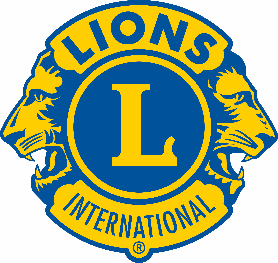 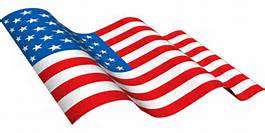 The Darien Lions Club is providing an easy way for you to show your patriotism.  For an annual fee of $50.00 the Darien Lions club will post a 3’X5’ American flag at your house Memorial Day through Veterans Day.The Initial installation performed by the Darien Lions Club would consist of inserting an 18” PVC pipe into the ground at ground level so it won’t interfere with mowing. The pipe will be inserted in a Julie-approved location.  The Flags will be posted before Memorial Day and retired after Veterans Day. The Darien Lions Club will store and maintain the flagpoles and flags. Make Checks payable to: Darien Lions Club Foundation.Mail Checks to:Darien Lions Club Foundation 1702 Plainfield Rd, Darien, IL 60561For more information, please contact: Lion Steve Hiatt, 708-267-3224, Shiatt@ukg.com.  Name:  ____________________________________________________________Address: ___________________________________________________________Phone: ______________________Email__________________________________The Darien Lions Club Thanks you for your support and patriotism!